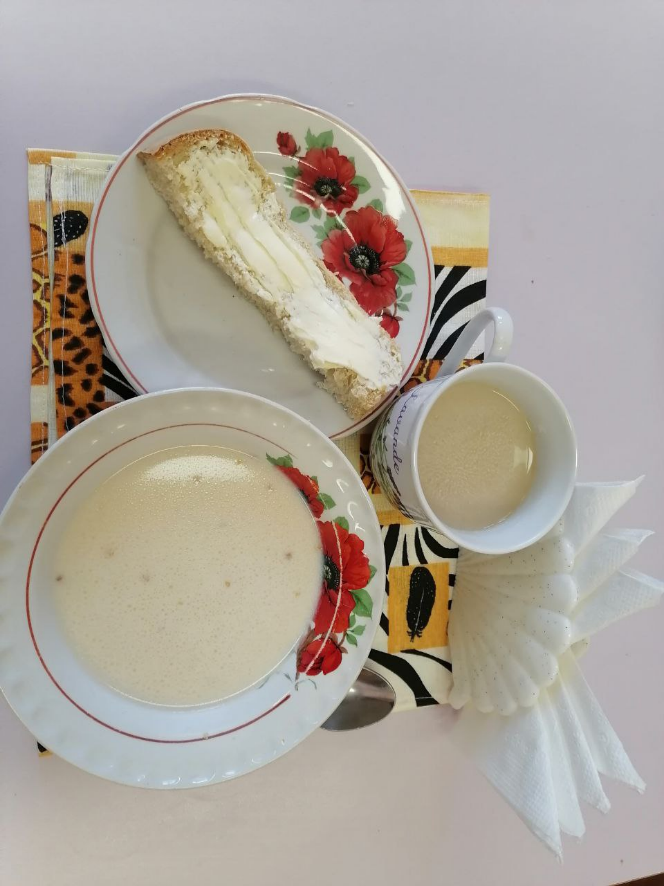 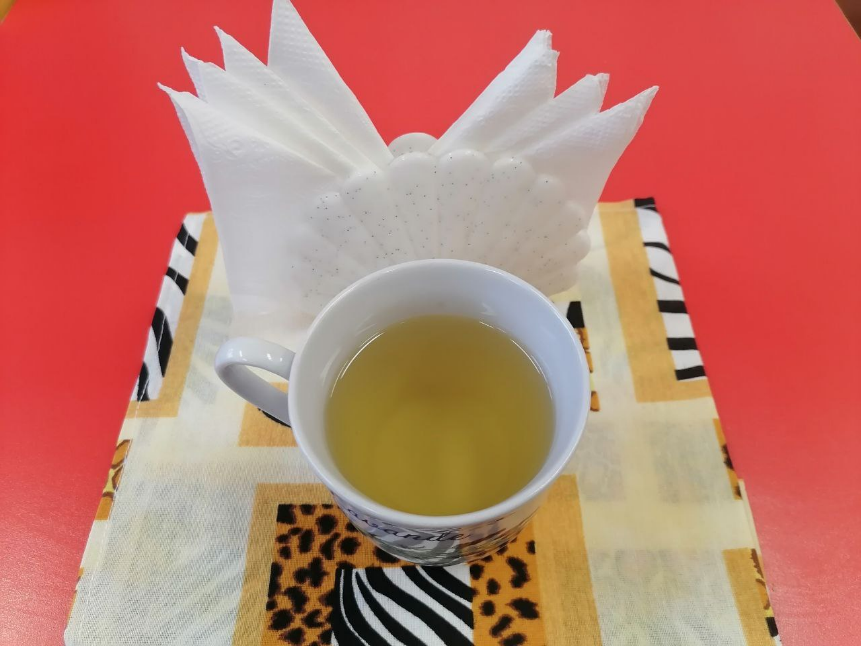 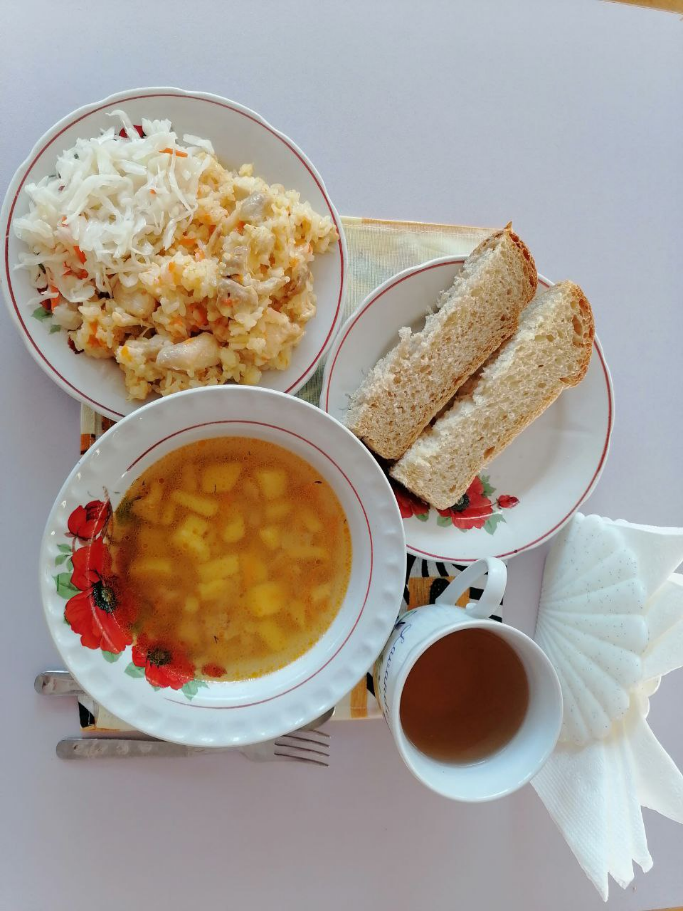                              Завтрак                                                          2 завтрак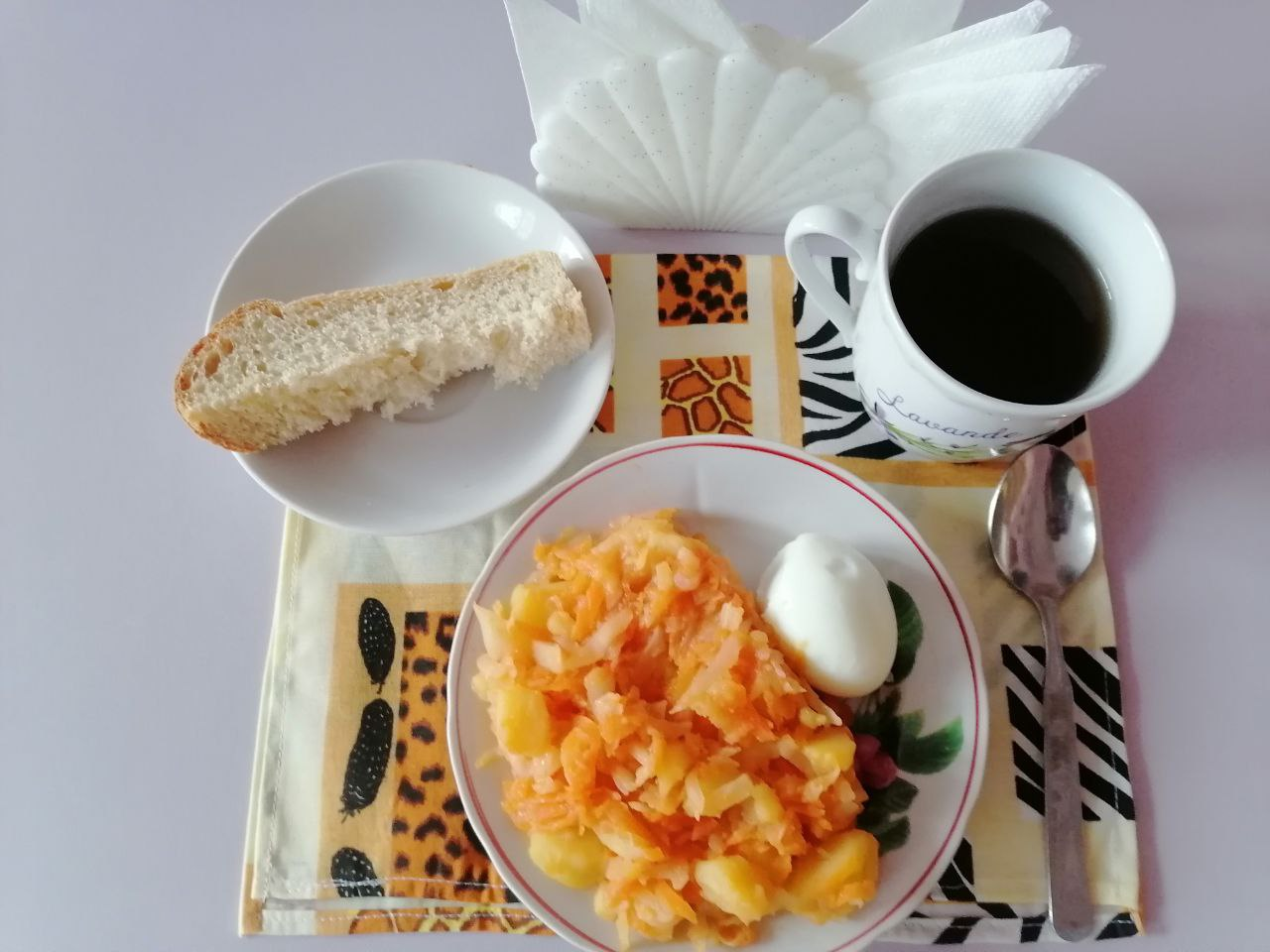             Обед                                                                                  Полдник